Magyar Köztisztviselők, Közalkalmazottak és Közszolgálati 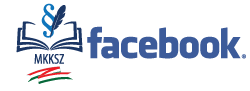 Dolgozók Szakszervezete (MKKSZ)ADATKÉRŐ LAP SZEMÉLYES ADATOK HOZZÁJÁRULÁSON ALAPULÓ KEZELÉSÉHEZ (nem vonatkozik a szakszervezeti tagsági viszony létesítésére, segélyezésre és érdekképviseleti támogatásra)INFORMÁCIÓK:TÁJÉKOZTATÁS AZ ÉRINTETT JOGAIRÓL:Az adatszolgáltatás önkéntes, így az adatkezelés jogalapja a GDPR 6. cikk (1) bekezdés a) pontja. Önnek, mint érintett személynek joga van kérelmezni az adatkezelőtől az Önre vonatkozó személyes adatokhoz való hozzáférést, azok helyesbítését, törlését vagy kezelésének korlátozását, és tiltakozhat az ilyen személyes adatok kezelése ellen, valamint a joga van az adathordozhatósághoz. Joga van a hozzájárulása bármely időpontban történő visszavonásához, amely nem érinti a visszavonás előtt a hozzájárulás alapján végrehajtott adatkezelés jogszerűségét.  A visszavonást Ön postai vagy elektronikus úton is kezdeményezheti a mkksz@mkksz.org.hu  e-mail címen.Joga van a felügyeleti hatósághoz (Nemzeti Adatvédelmi és Információszabadság Hatóság) panaszt benyújtani. Címe: http://naih.hu, telefonszám: +36 (1) 391-1400, postacím: 1530 Budapest, Pf.: 5., e-mail: ugyfelszolgalat@naih.hu.Az adatszolgáltatás nem előfeltétele szerződéskötésnek, a személyes adatok megadására nem köteles. Az adatszolgáltatás elmaradásának lehetséges következményével érintett érdeklődésére, igényeire nem tudunk választ adni. További információk a Szervezet honlapján elérhető Adatvédelmi tájékoztatóban, illetve Adatvédelmi szabályzatában olvashatók. A fenti információkat és tájékoztatást tudomásul vettem, fent megadott személyes adataim fentiekben megjelölt célú kezeléséhez önkéntesen, minden külső befolyás nélkül beleegyezésemet adom. Kelt, ______________________  20 ____ év _____________ hó _____ nap							____________________________								         aláírásAz érintett neve:Születési hely, idő:Anyja neve:Lakcíme:Telefonszám: E-mail cím:Adatkezelő neve:MKKSZKépviselője:Boros PéternéHonlapja:www.mkksz.org.hu Az adatkezelés célja:Adatkezelő tevékenységével kapcsolatban a szerződők, érintettek adatainak kezelése. Az adatkezelés jogalapja:Az érintett hozzájárulása. A személyes adatok címzettjei:(akik megtekinthetik)A Szervezet tevékenységével kapcsolatos feladatokat ellátó munkavállalói és adatfeldolgozói.A személyes adatok tárolásának időtartama:  A hozzájárulás visszavonásáig, de legfeljebb szerződés megszűnésétől számított 5 év.